	T.C.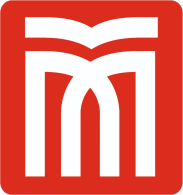 MUŞ ALPARSLAN ÜNİVERSİTESİİSLAMİ İLİMLER FAKÜLTESİ DEKANLIĞINA (………………………………….Bölüm Başkanlığı)	Bölümünüz………………Anabilim Dalı kadrosunda öğretim üyesi/öğretim görevlisi/araştırma görevlisi olarak görev yapmaktayım ……………………………şehrinde .………………tarafından ……./…/201.- …./…./201…. tarihleri arasında düzenlenecek olan “…………………………………………”adlı sempozyumda/kongrede/seminerde/çalıştayda vb “……………………………………………………..” konulu bildiriyi sunmak üzere, 2547 Sayılı Yükseköğretim Kanunu’nun 39’uncu maddesi ile Yurtiçinde ve Dışında Görevlendirmelerde Uyulacak Esaslara İlişkin Yönetmelik’in 3’üncü ve 4’üncü maddeleri gereğince …./…/20…..-…./…../20… tarihleri arasında yolluklu-yevmiyeli olarak görevlendirilmem hususunda;	Gereğini bilgilerinize arz ederim ……./……./20…...	        Adı Soyadı		        İmzaAdres	: Muş Alparslan Üniv. İslami İlimler Fak.Cep Tel: ……………………….EKLER:1-Davet Yazısı (……..Sayfa)2-Bildiri Özeti (……...Sayfa)3-…………….(……...Sayfa)Not: Yurtdışı görevlendirmelerde yolculuk tarihleri ilgili kongre/konferans/seminer/çalıştayın düzenleme tarihlerinin 2 gün öncesi ve sonrasıdır.